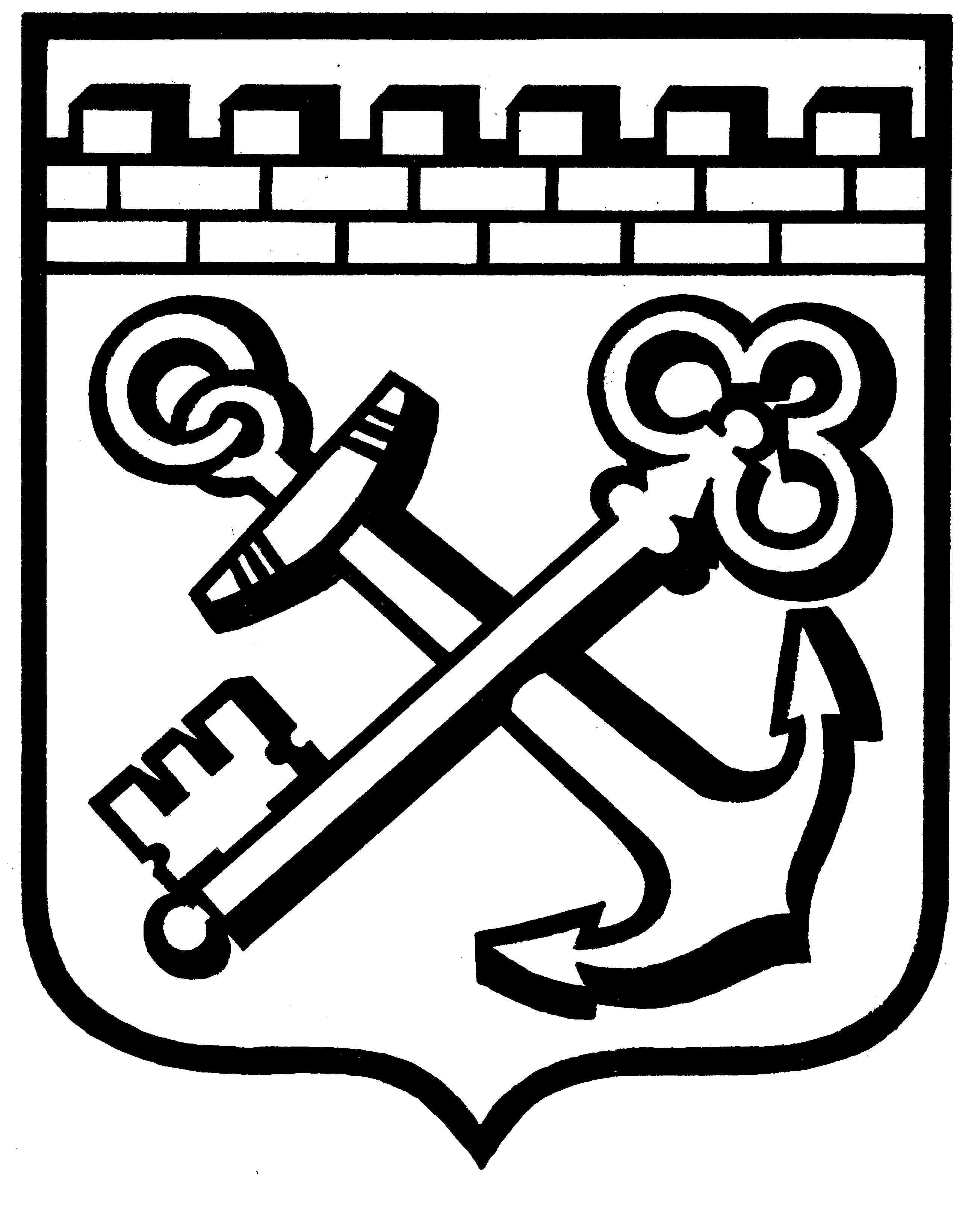 КОМИТЕТ ГРАДОСТРОИТЕЛЬНОЙ ПОЛИТИКИ
ЛЕНИНГРАДСКОЙ ОБЛАСТИПРИКАЗот ___________________ года  № ______О внесении изменений в Правила землепользования и застройки муниципального образования «Громовское сельское поселение» Приозерского муниципального района Ленинградской областиВ соответствии с частью 3.3 статьями 33 Градостроительного кодекса Российской Федерации, пунктом 1 части 2 статьи 1 областного закона от 7 июля 2014 года № 45-оз «О перераспределении полномочий в области градостроительной деятельности между органами государственной власти Ленинградской области и органами местного самоуправления Ленинградской области», пунктом 2.13 Положения о Комитете градостроительной политики Ленинградской области, утвержденного постановлением Правительства Ленинградской области от 9 сентября 2019 года № 421, приказываю:Внести в Правила землепользования и застройки муниципального образования «Громовское сельское поселение» Приозерского муниципального района Ленинградской области, утвержденные приказом комитета по архитектуре и градостроительству Ленинградской области от 29 июня 2018 года № 41, изменения согласно приложению к настоящему приказу.Признать утратившим силу и не подлежащим применению решение совета депутатов муниципального образования Громовское сельское поселение муниципального образования Приозерский муниципальный район Ленинградской области от 24 декабря 2012 года № 139. Председатель комитета									И.Я.Кулаков